Антонівський  фельдшерсько-акушерський пункт  Підрозділ Томашпільської АЗПСМ № 2адреса:24213 Вінницька область, Томашпільський р-н, с. Антонівка      вул. Леніна 163,     тел.5-54-34Обслуговує населення с. Антонівка: 1197 жителів;Кадрове забезпечення: фельдшер, акушерка, санітарка.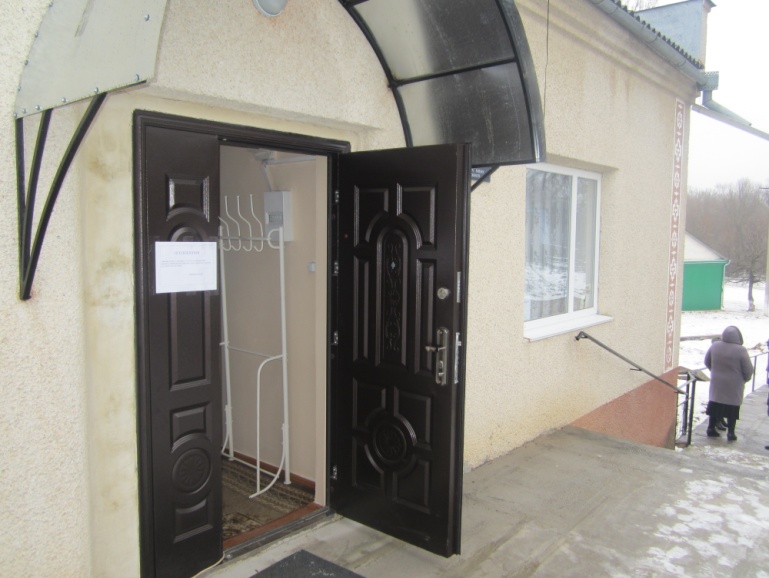 Обладнано гарячим та холодним водопостачанням , санвузлом.  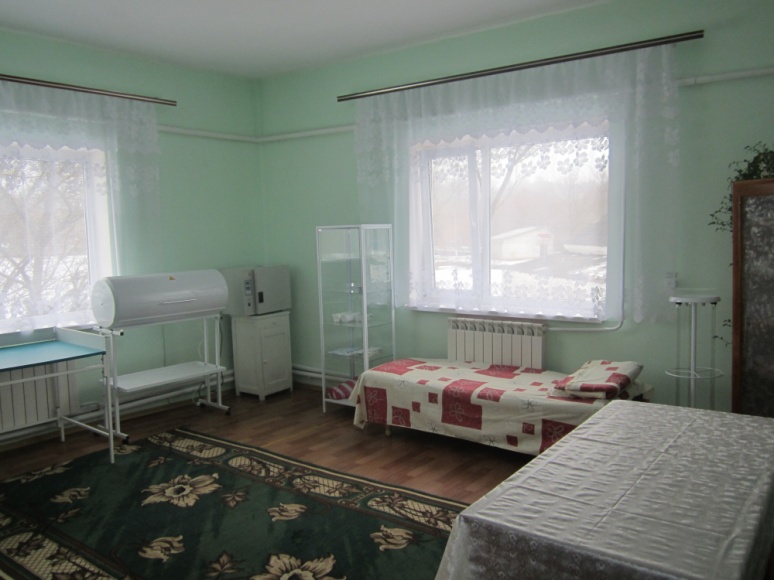 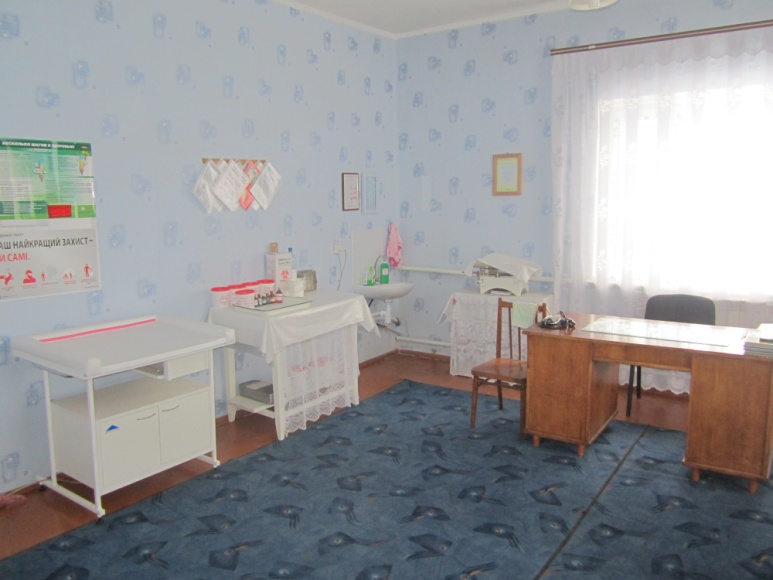 